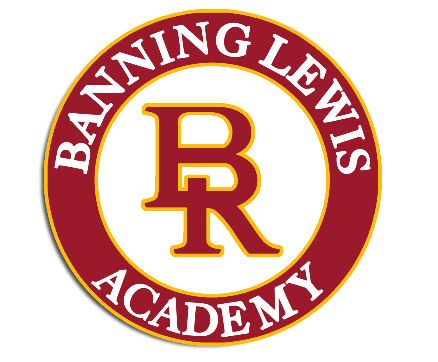 Prearranged Absence FormDear Parent/Guardian and Student,The parents/guardians of the students are responsible for completing prearranged absence documentation and for arranging appropriate educational alternatives with teachers prior to the absence. Prearranged absences may count toward identifying a student as “chronically absent” which is a combination of ten days with excused or unexcused absences during a single school year. (Policy JH)Colorado Revised Statute 22-33-104 requires all secondary students (up to age seventeen) to attend public schools for a minimum of 1080 hours. Primary students are required to attend public schools for a minimum of 990 hours.  Failure to comply with this statute could result in school consequences, appearances in court, and/or reports filed with the Department of Human Services. These consequences include the possible dismissal from an athletic or extra-curricular team, club, or organization._____________________________________is planning to be absent from school for the periods/days indicated below:Date(s): _____________________________________________________________________Period(s)/Time (if applicable): ____________________________________________________Reason for absence(s): _________________________________________________________NOTE:  STUDENT MUST REQUEST MISSED WORK PRIOR TO ABSENCE Parent Contact: ________________________________     Date: ________________________Parent Email: _________________________________________________________________Parent/Guardian Signature: ______________________________________________________OFFICE USE ONLYPrincipal/Designee Signature: _____________________________    Date: ________________Comments: __________________________________________________________________